 InformatiepakketStudentenraadverkiezingen 2021Beste geïnteresseerde,Wil jij graag het onderwijs aan het AMC verbeteren? Je inzetten voor de belangen van de student? Vind je vergaderen leuk en kun je goed samenwerken met anderen? Dan is de Studentenraad (SR) wellicht iets voor jou!In dit informatiepakket vind je hopelijk alle informatie die je nodig hebt om een goede keuze te kunnen maken.Het eerste deel bevat informatie over de Studentenraad zelf en over de verkiezingen.Hierop volgt enige informatie over Partij MFAS. Daarna volgt informatie over de gang van zaken als je je aanmeldt. Hierna vind je de partijbeginselen van Partij MFAS waarin we onze kernwaarden toelichten. Op de laatste pagina vind je het aanmeldformulier.Ben je enthousiast geworden en geïnteresseerd in een jaar bij de SR? Dan kun je het aanmeldingsformulier, je CV en een motivatiebrief opsturen naar soco@mfas.net.Let op! De deadline voor de aanmelding is op maandag 8 maart om 23.59 uur. Indien je uitgenodigd wordt voor een gesprek, zal deze ergens in de weken erna plaatsvinden via een online medium.Mocht je nog verdere vragen hebben dan kun je helaas momenteel niet in de MFAS-kamer terecht, maar je kunt wel altijd een mail sturen naar partij@mfas.net. Ook kan je ons bereiken via Instagram (@PartijMFAS) en Facebook (Partij MFAS).Ik hoop dat we je interesse hebben kunnen wekken.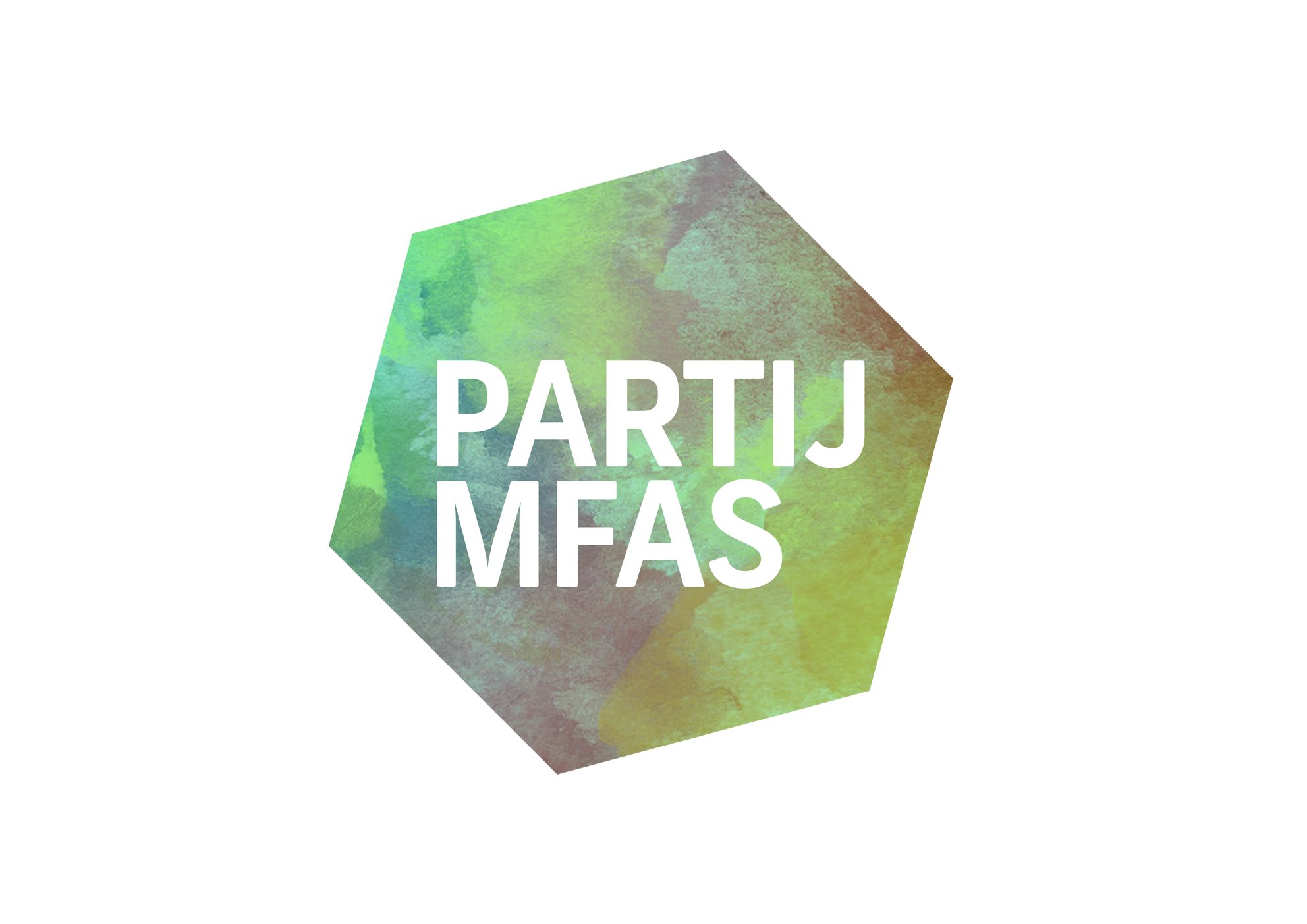 Met vriendelijke groet,Astra KowsoleeaCommissaris Onderwijs125ste Bestuur der MFASKandidateninformatie 2021De Studentenraad in het kortEen jaar in de Studentenraad (SR) is een onvergetelijke ervaring. Jouw Raad bestaat uit 10 of 14 personen, respectievelijk voor de Facultaire Studentenraad (FSR) op het AMC of de Centrale Studentenraad (CSR) van de UvA. Omdat je zo veel samenwerkt met deze mensen voor een gezamenlijk belang, en er naast de serieuze taken veel gezelligheid bij komt kijken, heb je er in één klap een heleboel nieuwe vrienden bij! 
Daarnaast:•	geeft het jou de mogelijkheid om het onderwijs en de faciliteiten te verbeteren•	levert het bestuurlijke ervaring op•	leer je argumenteren, onderhandelen en doelgericht vergaderen•	ontwikkel je een kritische blik op bestuurlijke beslissingen en heb je de mogelijkheid om deze 	beslissingen te beïnvloeden of tegen te houden•	bouw je via je werkzaamheden je netwerk op het AMC en de UvA flink uit•	staat er een financiële vergoeding tegenoverDe Studentenraad AMC-UvA (FSR)De SR AMC-UvA is het democratisch gekozen inspraakorgaan voor studenten op het AMC. Zij denken na over wat er nog beter kan aan het onderwijs en de faciliteiten, grijpen in waar het fout gaat en behandelen klachten en opmerkingen van individuele studenten.De Studentenraad is een groep van tien studenten die de belangen van studenten aan de faculteit beschermt. De raadsleden bieden de decaan en de opleidingsteams van Geneeskunde en Medische Informatiekunde een helpende hand bij het nemen van moeizame beslissingen die een bestuurder van zo een grote en complexe faculteit moet nemen. Zij reiken suggesties aan over hoe de faculteit nog beter draaiende kan worden gehouden. Ook staan ze op de bres voor studenten die de dupe lijken te gaan worden van nieuw beleid, als de drang naar verbetering onverhoopt tot overhaaste besluiten leidt of het gezichtspunt van studenten niet voldoende wordt meegenomen in beslissingen.In je recht staanOp elke opleiding bestaat er een Onderwijs- en Examenreglement (OER). Hierin staan alle afspraken op het gebied van het onderwijs dat gegeven wordt, de toetsen die afgenomen worden en wat er gebeurt als je deze niet haalt. Op een groot deel hiervan heeft de SR ‘instemmingsrecht’. Dit houdt in dat als de SR niet met bepaalde veranderingen instemt, het ook niet gebeurt. Daarnaast heeft de SR ook ‘adviesrecht’, zowel gevraagd als ongevraagd op andere delen van de OER. Dit betekent dat als de SR zich ergens mee bemoeit, het bestuur van de opleiding verplicht is daar op in te gaan.WerkzaamhedenAls lid van de SR denk je vooral actief mee met wat er beter kan aan het onderwijs, werk je deze ideeën uit en ga je vervolgens in overleg met allerlei mensen om het vervolgens ook in praktijk te brengen. Er vinden veel overleggen plaats met de opleidingsdirectie van de geneeskunde- en medische informatiekundestudies. Daarnaast heb je contact met de Raad van Bestuur van het AMC en vertegenwoordig je de Faculteit der Geneeskunde ook op de UvA en op landelijk niveau.Tijd en verdienstenBinnen de SR zijn verschillende functies. Het Dagelijks Bestuur (DB) bestaat uit 3 leden en besteedt de meeste tijd aan de SR. Daarnaast zijn er 7 algemene leden, waarvan 3 coassistenten. De algemene leden kunnen nog een extra functie van PR of penningmeester hebben.Wanneer je als algemeen lid in de SR zit, kost dit je ongeveer 10 uur per week. Dit is dus goed te combineren met je studie. De kostenvergoeding voor een raadslid in de SR is ongeveer 160 euro per maand. De kostenvergoedingen zullen binnenkort door het AMC worden aangepast. Hierdoor kan het in werkelijkheid iets afwijken. Het DB van de Raad is meer tijd kwijt met haar functies en krijgt daarom meer geld. De voorzitter krijgt een volledige voorzittersbeurs van ongeveer 630 euro per maand. De vicevoorzitter en de secretaris krijgen respectievelijk 470 en 460 euro. Centrale StudentenraadDe CSR is de overkoepelende Raad van de UvA en buigt zich over kwesties die universiteitsbreed spelen. De Raad behartigt de belangen van studenten bij het bestuur van de UvA. Jaarlijks is er altijd een aantal grote onderwerpen waar de CSR zich mee bezig houdt en het College van Bestuur erover van advies voorziet. Hiertoe heeft de CSR vaak overleg met de rector en diens medebestuurders.De CSR bestaat uit veertien studenten die zich een jaar lang (bijna) fulltime inzetten voor studentenbelangen aan de UvA. Vanuit elke facultaire studentenraad neemt een lid plaats in de CSR. Daarnaast worden er ook zeven studenten direct verkozen in de verkiezingsperiode. De raadsleden houden zich dagelijks bezig met alle belangrijke en ogenschijnlijk minder belangrijke zaken die de student aangaan.Je rechten en plichten zijn als CSR grotendeels gelijk aan die van de SR op het AMC. Ook je werkzaamheden komen overeen, alleen ben je op grotere schaal bezig en kost het daardoor een stuk meer tijd. Een jaar in de CSR is een erg leuke en leerzame invulling voor bijvoorbeeld een tussenjaar of een jaar wachttijd. Je werkt op alle locaties van de UvA waardoor je netwerk enorm groeit. Het is een welkome afwisseling van altijd op het AMC zijn en je  krijgt veel contact met studenten van de rest van de UvA.Tijd en verdienstenAls raadslid van CSR ben je ongeveer 20 tot 30 uur bezig met werkzaamheden voor de Raad. Deze werkzaamheden bestaan dan voornamelijk uit het bijwonen van vergaderingen, het inlezen vooraf, het bezoeken van diverse UvA-medewerkers of experts van buiten de UvA en het schrijven van beleidsstukken en adviezen. De UvA stelt hier een financiële vergoeding van ongeveer 525 euro per maand tegenover.Als lid van het DB van de CSR ben je nog zo’n 5 tot 10 uur extra bezig. Die uren gaan vooral zitten in onderlinge overleggen, het opbouwen van je netwerk en het contact houden met andere studentenraden. Je krijgt dan de vergoeding van een raadslid, plus een extra beurs van ongeveer 150 euro.De verkiezingenTijdens de verkiezingen krijgen alle studenten van de UvA de kans om te stemmen. Hiermee worden de raadsleden van zowel de Centrale Studentenraad (CSR) als de facultaire Studentenraad (FSR) gekozen. De verkiezingen zijn vorig jaar van mei naar juni verplaatst en hebben vervolgens online plaatsgevonden vanwege de coronacrisis. De kans bestaat dat ook dit jaar de verkiezingen online plaats zullen vinden.Voor Partij MFAS is het van belang dat er zoveel mogelijk zetels bemachtigd worden voor de FSR AMC-UvA. Daarvoor wordt campagne gevoerd. Dit kan heel spannend zijn, maar vraag het aan de mensen die het al eens gedaan hebben: het is altijd een ontzettend leuke, uitdagende, en gezellige periode. Je begint door met de andere mensen op de kieslijst te brainstormen over een verkiezingscampagne. Wat willen jullie dit jaar bereiken in de Studentenraad? Wat zijn dingen waar jullie waarde aan hechten? Daarna ga je de campagne opzetten en zo veel mogelijk stemmen proberen te winnen. De uitslag maakt tenslotte duidelijk hoeveel mensen van elke partij in de raden komen. Bij dit hele verkiezingsproces krijg je hulp van de Partijraad, een commissie bestaande uit mensen met ervaring binnen het medezeggenschap ((oud) Commissaris Onderwijs, (oud) SR-leden).Als jij in de studentenraad wilt, dan zul je op een kieslijst geplaatst moeten worden van een partij. Actuele ontwikkelingen binnen het onderwijsWaar jullie waarschijnlijk van op de hoogte zijn, is dat de eerste studenten van de nieuwe Master Geneeskunde zullen starten in 2021. Dit is dus een spannend jaar voor de Studentenraad 2020-2021. De voormalige SR heeft vanuit studentperspectief veel meegedacht in de opzet hiervoor en hield zich ook bezig met alle voorbereidingen voor de start. Als lid van de studentenraad kun jij hiermee verder en zal je uitgedaagd worden om met een innovatieve en kritische blik te kijken naar de ontwikkelingen rondom de nieuwe master.Ook de huidige coronacrisis brengt veel veranderingen van het onderwijs met zich mee. Voor de Studentenraad 2021-2022 zal ook dit een interessante uitdaging worden; wat gaat er gebeuren met de nog verder opgelopen wachttijd voor de master, wanneer zal het onderwijs weer volledig zijn normale gang gaan? Dit zijn slechts voorbeelden van de vraagstukken die belangrijk zijn en waar ook zeker de Studentenraad van het komende jaar over mag gaan nadenken.Partij MFASPartij MFASDe MFAS is zeer betrokken bij het onderwijs. Al sinds jaar en dag wordt naast de Studentenraad ook de MFAS om advies en hulp gevraagd bij problemen rondom het onderwijs en zo is er door de jaren heen veel kennis en ervaring opgebouwd. Er is veel laagdrempelig contact met studenten en ook door de MFAS-jaarvertegenwoordigingen is er een goed beeld van wat er speelt onder de studenten en in de opzet van het onderwijs. Partij MFAS kent een aantal kernwaarden waarvoor we altijd zullen strijden. Deze staan uitgelegd in onze partijbeginselen, die te vinden zijn als bijlage in dit informatiepakket.  Sinds 2005 heeft Partij MFAS een samenwerking met UVASOCIAAL gehad. Dit verbond is sinds drie jaar terug verbroken. Om de continuïteit van de partij te waarborgen heeft Partij MFAS sindsdien een Partijraad. De raad heeft een partijprogramma opgesteld met hierin doelen voor de partij voor de komende 5 jaar. Wil je meer weten over waar Partij MFAS voor staat, dan vertellen we het je graag! Schroom vooral niet om contact op te nemen. Mail hiervoor naar partij@mfas.net. Blijf op de hoogte van de laatste ontwikkelingen door de facebookpagina van de partij te liken (Partij MFAS) en ons te volgen op Instagram (@PartijMFAS)! Gang van zakenPlaats op de kieslijstNadat je je hebt aangemeld, word je al dan niet uitgenodigd voor een sollicitatiegesprek door de Sollicitatiecommissie. Zodra alle sollicitatiegesprekken gevoerd zijn met de Sollicitatiecommissie, zal deze commissie de definitieve volgorde van de kieslijst samenstellen.In totaal zijn er tien plekken in de SR, hiervan zijn er drie voor de coassistenten en zeven voor studenten van MI en bachelorstudenten van Geneeskunde. Het uiteindelijke aantal mensen dat van Partij MFAS in de SR komt, wordt bepaald tijdens de verkiezingen. Hoe hoger je op de kieslijst komt, hoe groter de kans dat je één van deze raadszetels bemachtigt. Door veel stemmen te krijgen kun je hoger op de initiële kieslijst komen.Als jij verkozen wordt begint je studentenraadjaar in september.ProfielschetsPartij MFAS is op zoek naar kandidaten die zich vol enthousiasme in willen zetten voor studentenvertegenwoordiging. De profielschets is in grote lijnen als volgt:-	Voor de FSR: je bent minimaal tien uur per week beschikbaar, waarvan één avond in de week 	voor de vaste vergadering.-	Voor de CSR: je bent minimaal 25 uur per week beschikbaar.-	Je wilt je inzetten voor de belangen van studenten.-	Je neemt een assertieve houding aan tegenover de docenten en beleidsmakers.-	Je kunt goed in teamverband werken.-	Je bezit goede communicatieve vaardigheden.-	Je kunt je vinden in de standpunten van Partij MFAS.-	Je vind het leuk om iets anders te doen naast je studie en jezelf te ontwikkelen.Meer informatie?Er is natuurlijk nog veel meer te zeggen over de studentenraden, verkiezingen en Partij MFAS. Voor meer informatie over hoe leuk, interessant, uitdagend het is kun je terecht bij de SR AMC-UvA, bij de CSR of bij de MFAS. Mail je vragen naar partij@mfas.net of studentenraad@amc.uva.nl. Neem ook eens een kijkje op de website: www.studentenraad.nl/geneeskunde of www.partij.mfas.net.De FSR en CSR organiseren ook een aantal evenementen om mogelijke kandidaten voor de kieslijst meer informatie te geven.Partij MFAS PartijbeginselenInleidingPartij MFAS werkt en denkt vanuit de zelfstandigheid en zelfredzaamheid van studenten binnen een inspirerende en optimaal faciliterende leeromgeving. Op deze manier worden op de Faculteit Geneeskunde van de Universiteit van Amsterdam de meest competente artsen, onderzoekers en medisch informatiekundigen opgeleid.Studenten nu en later moeten van de best mogelijke opleiding kunnen genieten. Partij MFAS streeft daarom naar onderwijs dat op de toekomst gericht is en naar een moderne en vooruitstrevende opleiding.Bij Partij MFAS gaat het om onderwijs van hoge kwaliteit, ruime keuze- en ontwikkelingsvrijheid en een optimale leeromgeving voor alle studenten. De drie kernwaarden zijn vastgesteld en uitgewerkt in deze partijbeginselen.Partij MFAS hecht veel waarde aan betrokkenheid van studenten bij het onderwijs en streeft inspraak van studenten zo breed mogelijk na. Op basis van de partijbeginselen brengen wij zowel binnen als buiten de medezeggenschap, het gedachtegoed van Partij MFAS in de praktijk. Jaarlijks stellen we een verkiezingsprogramma op voor de studentenraadsverkiezingen dat inspeelt op de actualiteit.Kwaliteit van onderwijsHet onderwijs dient stimulerend, uitdagend en vormend te zijn zodat studenten aan onze faculteit opgeleid worden tot de beste artsen, onderzoekers dan wel medisch informatiekundigen. Het basisniveau moet daarom hoog liggen. Studenten moeten zo veel mogelijk ondersteund worden zich daarbij aan te sluiten en uitgedaagd te worden het beste uit zichzelf te halen. Bovendien moeten alle studenten de mogelijkheid en handvatten krijgen boven dit niveau uit te stijgen en hun capaciteiten volledig te benutten.Docenten dienen zowel grote vakinhoudelijke kennis als uitmuntende onderwijsvaardigheden te bezitten. Toetsing dient als middel om op te leiden en is geen doel op zich. Een goede toets sluit aan bij het onderwijs, is bruikbaar, betrouwbaar, beoordeeld op validiteit en heeft een positief effect op studiegedrag. Continue evaluatie is een vereiste voor kwalitatief goed onderwijs. Alleen zo kan het onderwijs tot een hoger niveau gebracht worden.Keuze- en ontwikkelingsvrijheidStuderen is niet alleen om vakinhoudelijke kennis en vaardigheden op te doen, maar ook om jezelf te ontplooien op andere competenties van het CanMEDS model: communiceren, samenwerken, organiseren, professionaliseren, wetenschap beoefenen en maatschappelijk handelen. Voor optimale ontplooiing van de student is vrijheid onmisbaar. Elke student heeft een eigen interessegebied en moet de mogelijkheid krijgen om zich daar op te richten. De individuele student moet in staat zijn om in zekere mate een eigen opleidingspakket samen te stellen. Dit kan zowel binnen de studie, als buiten de studie: denk aan het volgen van vakken op een andere faculteit, of het opdoen van buitenlandervaring in de vorm van stages. De faculteit moet haar studenten niet alleen opleiden tot uitstekende medici, maar ook tot breed gevormde academici.Een optimale leeromgevingDe faculteit moet een academische gemeenschap huisvesten waarin de student wordt gestimuleerd, geïnspireerd en gevormd om zijn of haar excellenties volledig te benutten en aan zijn of haar verbeterpunten te werken. De leeromgeving moet studenten die ondersteuning nodig hebben begeleiden. Er moet een goed gefaciliteerde leeromgeving zijn waar de student zich thuis voelt. Zo kan iedereen zich optimaal ontwikkelen.Tot slotDe structuur van het onderwijs kan door de jaren heen verschillen. Partij MFAS zal zich altijd hard maken voor een systeem dat studentvriendelijk is en waarin onze kernwaarden, hoge kwaliteit van onderwijs, ruime keuze- en ontwikkelingsvrijheid en een optimale leeromgeving, gewaarborgd blijven.Aanmeldformulier KandidaatstellingPartij MFASStudentenraad AMC-UvAPersoonlijke gegevensNaam			………………………………………………………………………………………………………….....Adres			………………………………………………………………………………………………………….....Postcode		……………………	Woonplaats.……………………………………………………….............E-mailadres		……………………………………………………………………………………………………………..Telefoonnummer	……………………………………………………………………………………………………………..Geboortedatum	………………………………………………………………………………………………………….....Studie			….………………………………………………………………………………………………………….Collegejaar		……………………………………………………………………………………………………………..Bestuurs-/Commissie-/Medezeggenschapsfuncties………………………………………………………………………………………………………………………………………………………………………………………………………………………………………………………………………………………………………………………………………………………………………………………………………………………………………………………………………………………………………………………………………………………………………………………………………………………………………………………………………………………………………………………………………………..Beschikbaarheid voor sollicitaties (beschikbaarheid aankruisen):9 maart van ………………………tot……………………………………..10 maart van ………………………tot……………………………………..11 maart van ………………………tot……………………………………..12 maart van ………………………tot……………………………………..15 maart van ………………………tot……………………………………..16 maart van ………………………tot……………………………………..17 maart van ………………………tot……………………………………..18 maart van ………………………tot……………………………………..19 maart van ………………………tot……………………………………..22 maart van ………………………tot……………………………………..23 maart van ………………………tot……………………………………..24 maart van ………………………tot……………………………………..25 maart van ………………………tot……………………………………..26 maart van ………………………tot……………………………………..Geen van deze data Stuur het aanmeldformulier uiterlijk Maandag 8 maart 23.59 uur met motivatiebrief en CV op naar soco@mfas.netStudentenraad AMC-UvAMFASCentrale StudentenraadKamer J0-108.1Meibergdreef 151105 AZ AmsterdamTel: 020-56 68666E-mail: studentenraad@amc.uva.nlKamer J0-110Meibergdreef 151105 AZ AmsterdamTel: 020-56 64674E-mail: partij@mfas.netCREA kamer 1.16Nieuwe achtergracht 1701018 WV AmsterdamTel: 020-525 3726E-mail: csr@studentenraad.nl